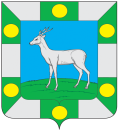 Собрание представителей сельского поселения Спиридоновка  муниципального  района ВолжскийСамарской областиЧетвертого созываРЕШЕНИЕ«13» ноября 2020 года                                                                                       № 6-1О предварительном одобрении проекта решения Собрания представителей сельского поселения Спиридоновка муниципального района Волжский Самарской области «Об утверждении бюджета сельского поселения Спиридоновка муниципального района Волжский Самарской области     на 2021 год и плановый период 2022-2023 годов» и вынесении проекта      на публичные слушанияВ соответствии  со  статьей   28  Федерального закона  от 06.10.2003 года  № 131-ФЗ  «Об общих  принципах  организации  местного  самоуправления в Российской Федерации», ч.2 ст.187  «Бюджетного кодекса РФ» и Уставом сельского поселения Спиридоновка, в целях реализации права жителей Волжского района на осуществление местного самоуправления посредством участия в публичных слушаниях, обеспечения гарантии предварительного ознакомления населения сельского поселения Спиридоновка с  проектом бюджета сельского поселения Спиридоновка муниципального района Волжский Самарской области на 2021 год и плановый период 2022 – 2023 годов, Собрание представителей сельского поселения Спиридоновка, РЕШИЛО:       1. Предварительно одобрить проект решения Собрания представителей сельского поселения Спиридоновка муниципального района Волжский Самарской области «Об утверждении бюджета сельского поселения Спиридоновка муниципального района Волжский Самарской области     на 2021 год и плановый период 2022-2023 годов» (приложение к настоящему решению).       2. В целях обсуждения проекта решения Собрания представителей сельского поселения Спиридоновка муниципального района Волжский Самарской области «Об утверждении бюджета сельского поселения Спиридоновка муниципального района Волжский Самарской области  на 2021 год и плановый период 2022-2023 годов» провести на территории сельского поселения Спиридоновка муниципального района Волжский Самарской области публичные слушания в соответствии с Порядком организации и проведения публичных слушаний в сельском поселении Спиридоновка муниципального района Волжский Самарской области, утвержденным решением Собрания представителей сельского поселения Спиридоновка муниципального района Волжский Самарской области от 27 февраля 2018     № 54-1.       4. Срок проведения публичных слушаний составляет 30 (тридцать) дней с 18 ноября 2020 года по 17 декабря 2020 года.       5. Обсуждение проекта решения Собрания представителей сельского поселения Спиридоновка муниципального района Волжский Самарской области «Об утверждении бюджета сельского поселения Спиридоновка муниципального района Волжский Самарской области  на 2021 год и плановый период 2022-2023 годов», а также учет представленных жителями поселения и иными заинтересованными лицами замечаний и предложений по проекту решения Собрания представителей сельского поселения Спиридоновка муниципального района Волжский Самарской области «Об утверждении бюджета сельского поселения Спиридоновка муниципального района Волжский Самарской области  на 2021 год и плановый период 2022-2023 годов» осуществляется в соответствии с Порядком организации и проведения публичных слушаний в сельском поселении Спиридоновка муниципального района Волжский Самарской области, утвержденным решением Собрания представителей сельского поселения Спиридоновка муниципального района Волжский Самарской области от 27 февраля 2018     № 54-1.      6. Органом, уполномоченным на организацию и проведение публичных слушаний в соответствии с настоящим решением, является Администрация сельского поселения Спиридоновка муниципального района Волжский Самарской области.      7. Место проведения публичных слушаний (место ведения протокола публичных слушаний) в сельском поселении Спиридоновка муниципального района Волжский Самарской области: 443527, Самарская область, село Спиридоновка, ул. Советская, д. 114 «А».      8. Мероприятие по информированию жителей поселения по вопросу публичных слушаний в сельском поселении Спиридоновка состоится               19 ноября 2020 года в 19.00, по адресу: 443527, Самарская область, село Спиридоновка, ул. Советская, д. 114 «А».      9. Принятие замечаний и предложений по вопросам публичных слушаний, поступивших от жителей поселения и иных заинтересованных лиц, осуществляется по адресу, указанному в пункте 7 настоящего решения, в рабочие дни с 9 часов до 17 часов. Письменные замечания и предложения подлежат приобщению к протоколу публичных слушаний.           10. Прием замечаний и предложений по вопросу публичных слушаний оканчивается 14 декабря 2020 года.     11. Назначить лицом, ответственным за ведение протокола публичных слушаний, протокола мероприятия по информированию жителей поселения по вопросу публичных слушаний, а также лицом, уполномоченным на проведение мероприятия по информированию жителей поселения по вопросам публичных слушаний, заместителя Главы сельского поселения Спиридоновка Корнеева М.В.     12. Опубликовать настоящее решение, проект решения Собрания представителей сельского поселения Спиридоновка муниципального района Волжский Самарской области «Об утверждении бюджета сельского поселения Спиридоновка муниципального района Волжский Самарской области  на 2021 год и плановый период 2022-2023 годов» (приложение к настоящему решению) в газете «Новости Спиридоновки».     13. Настоящее решение вступает в силу со дня его официального опубликования.Председатель Собрания представителей сельского поселения Спиридоновка муниципального района Волжский Самарской области                                                                          Т.В. Куркина       Глава сельского поселения Спиридоновка муниципального района Волжский Самарской области                                                                          Н.П. АндреевПриложение                                                                                       к решению Собрания представителей                                                                                      сельского  поселения Спиридоновка     № 6-1  от  13 ноября 2020г.ПРОЕКТСобрание представителей 
сельского поселения спиридоновка 
муниципального района ВолжскийСамарской областиРЕШЕНИЕот __________________ № ________Об утверждении бюджета сельского поселения Спиридоновка муниципального района Волжский Самарской области на 2021 год            и плановый период 2022-2023 годовРассмотрев внесенный Администрацией сельского поселения Спиридоновка муниципального района Волжский и представленный Главой поселения проект решения «Об утверждении бюджета сельского поселения Спиридоновка муниципального района Волжский Самарской области на 2021 год и плановый период 2022 - 2023 годов», Собрание Представителей сельского поселения Спиридоновка муниципального района Волжский Самарской области, РЕШИЛО: Статья 1     1. Утвердить основные характеристики местного бюджета на 2021 год:         общий объем доходов -16427,4 тыс. рублей;         общий объем расходов -16427,44 тыс. рублей;         дефицит/профицит -0 тыс. рублей.     2. Утвердить основные характеристики местного бюджета на 2022 год:         общий объем доходов – 16776,00тыс. рублей;         общий объем расходов -16776,00тыс. рублей;         дефицит/профицит – 0 тыс. рублей.     3. Утвердить основные характеристики местного бюджета на 2023 год:         общий объем доходов – 17308,05тыс. рублей;         общий объем расходов -17308,05 тыс. рублей;         дефицит/профицит – 0 тыс. рублей.Статья 2         Утвердить общий объем условно утверждаемых расходов:          на 2022 год – 409,17 тыс. рублей;          на 2023 год – 824,19 тыс. рублей.Статья 3         Утвердить общий объем бюджетных ассигнований, направляемых на          исполнение публичных нормативных обязательств:          на 2021 год – 0 тыс. рублей;          на 2022 год – 0 тыс. рублей;          на 2023 год – 0 тыс. рублей.Статья 4      1. Утвердить объем межбюджетных трансфертов, получаемых из            других бюджетов бюджетной системы Российской Федерации:          на 2021 год – 0 тыс. рублей;          на 2022 год – 0 тыс. рублей;          на 2023 год – 0 тыс. рублей.       2. Утвердить объем безвозмездных поступлений в доход местного            бюджета:          на 2021 год – 7203,82тыс. рублей;          на 2022 год – 7383,92 тыс. рублей;          на 2023 год – 7568,52 тыс. рублей..Статья 5    1. Утвердить перечень главных администраторов доходов местного        бюджета согласно приложению № 1.  Статья 6    1. Размер части прибыли, полученной муниципальным бюджетным        учреждением сельского поселения Спиридоновка муниципального        района Волжский Самарской области в очередном финансовом году, в        том числе по итогам предыдущего года, являющейся неналоговым         доходом местного бюджета, рассчитывается в процентном отношении        от прибыли предприятия, определяемой согласно документам         бухгалтерского учета и отчетности после уплаты налогов и иных        обязательных платежей.    2. Установить, что в местной бюджет перечисляется часть прибыли,         полученной бюджетным учреждением  сельского  поселения        Спиридоновка муниципального района Волжский Самарской области        в 2020 году, в том числе по итогам 2019года, в размере 20 процентов.Статья 7        Утвердить перечень главных администраторов источников финансирования дефицита местного бюджета согласно приложения №2.Статья 8        Образовать в расходной части местного бюджета резервный фонд        администрации сельского поселения Спиридоновка муниципального        района Волжский Самарской области:         в 2021 году – в размере 100 тыс. рублей;         в 2022 году – в размере 100 тыс. рублей;         в 2023 году – в размере 100 тыс. рублей.Статья 9        Образовать в расходной части местного бюджета дорожный фонд        администрации сельского поселения Спиридоновка муниципального        района Волжский Самарской области:                  в 2021 году – в размере 1000 тыс. рублей;         в 2022 году – в размере 1000 тыс. рублей;         в 2023 году – в размере 1000 тыс. рублей.Статья 10        Утвердить распределение бюджетных ассигнований по разделам,        подразделам, целевым статьям и видам расходов местного бюджета        классификации расходов бюджетов бюджетной классификации        Российской Федерации в ведомственной структуре расходов местного        бюджета на 2021 год согласно приложению № 3. Статья 11        Утвердить распределение бюджетных ассигнований по разделам,         подразделам, целевым статьям и видам расходов местного бюджета         классификации расходов бюджетов бюджетной классификации         Российской Федерации в ведомственной структуре расходов        местного бюджета на плановый период 2022 и 2023 годов согласно          приложению № 4 к настоящему Решению.Статья 12     1. Утвердить объем межбюджетных трансфертов, предоставляемых          другим бюджетам бюджетной системы Российской Федерации:              в 2021 году – в сумме 354,676 тыс. рублей;              в 2022 году - в сумме 0 тыс. рублей;              в 2023 году - в сумме 0 тыс. рублей.Статья 13     1. Установить предельный объем муниципального долга сельского         поселения  Спиридоновка муниципального района Волжский         Самарской области:          в 2021 году – в сумме 0,0 тыс. рублей;          в 2022 году - в сумме  0,0 тыс. рублей;          в 2023 году - в сумме  0,0 тыс. рублей.     2. Установить верхний предел муниципального долга сельского         поселения Спиридоновка муниципального района Волжский          Самарской области:          на 1 января 2021 года – в сумме 0,0 тыс. рублей, в том числе верхний          предел долга по муниципальным гарантиям – в сумме 0,0 тыс.           рублей;          на 1 января 2022 года – в сумме 0,0 тыс. рублей, в том числе верхний          предел долга по муниципальным гарантиям – в сумме  0,0 тыс.           рублей;          на 1 января 2023 года – в сумме 0,0 тыс. рублей, в том числе верхний              предел долга по муниципальным гарантиям – в сумме 0,0 тыс.           рублей.      3. Установить предельные объемы расходов на обслуживание           муниципального долга сельского поселения           Спиридоновка муниципального района Волжский Самарской           области:          в 2021 году – в сумме 0,0 тыс. рублей;          в 2022 году - в сумме  0,0 тыс. рублей;          в 2023 году - в сумме  0,0 тыс. рублей.Статья 14 Утвердить распределение бюджетных ассигнований по целевым статья (муниципальным программам и непрограммным направлениям деятельности), группам и подгруппам видов расходов классификации расходов бюджета района    на 2021 год согласно приложению № 5 к настоящему Решению.Утвердить распределение бюджетных ассигнований по целевым статья (муниципальным программам и непрограммным направлениям деятельности), группам и подгруппам видов расходов классификации расходов бюджета района    на 2022-2023 годы согласно приложению № 6 к настоящему Решению.Статья 15        Утвердить источники внутреннего финансирования дефицита           местного бюджета на 2021 год согласно приложению №  7          Утвердить источники внутреннего финансирования дефицита          местного бюджета на плановый период 2022 и 2023 годов согласно          приложению № 8. Статья 16           Утвердить программу муниципальных гарантий сельского поселения          Спиридоновка муниципального района Волжский Самарской          области на 2021 год и на плановый период 2022 и 2023 годов           согласно приложению № 9.  Статья 17         Утвердить программу муниципальных заимствований сельского          поселения Спиридоновка муниципального района Волжский         Самарской области на 2021 год и на плановый период 2022 и 2023          годов согласно приложению № 10.Статья 18         1. Установить, что в 2021 -2023 годах за счет средств бюджета сельского поселения на безвозмездной и безвозвратной основе предоставляются субсидии на материальное стимулирование членов добровольной пожарной команды, некоммерческой организации, осуществляющей свою деятельность на территории сельского поселения Спиридоновка.	2. Субсидии в случаях, предусмотренных частью 1 настоящей статьи, предоставляются соответствующими главными распорядителями средств бюджета поселения в соответствии с нормативными правовыми актами Администрации сельского поселения Спиридоновка муниципального района Волжский Самарской области, определяющими категории и (или) критерии отбора получателей субсидий, цели, условия и порядок предоставления субсидий, а также порядок возврата субсидий в случае нарушения условий, установленных при их предоставлении.Статья 19        Опубликовать настоящее  Решение «Об утверждении  бюджета сельского поселения Спиридоновка на 2021 год и плановый период 2022 - 2023 годы» в газете «Новости Спиридоновки».       Настоящее Решение вступает в силу с 1 января 2021 года и действует по 31 декабря 2021 года.	Председатель Собрания представителей сельского поселения Спиридоновка муниципального района Волжский Самарской области                                                                          Т.В. Куркина       Глава сельского поселения Спиридоновка муниципального района Волжский Самарской области                                                                          Н.П. Андреев